PHỤ LỤC(Ban hành kèm theo Quyết định số: 1035/QĐ-BHXH ngày 01 tháng 10 năm 2015 của Tổng Giám đốc BHXH Việt Nam)1. Phôi bìa sổ BHXH.1.1. Trang 1 bìa sổ BHXH.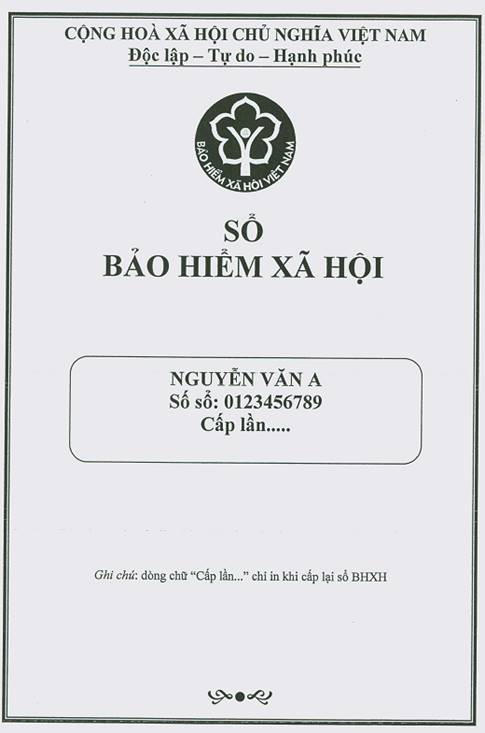 1.2. Trang 2, 3 bìa sổ BHXH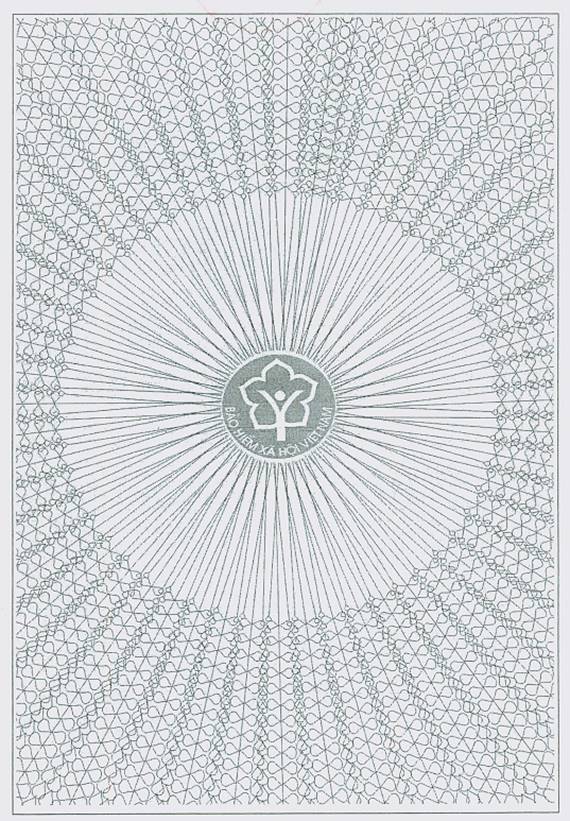 1.3. Trang 4 bìa sổ BHXH.2. Phôi tờ rời sổ BHXH: nền màu trắng.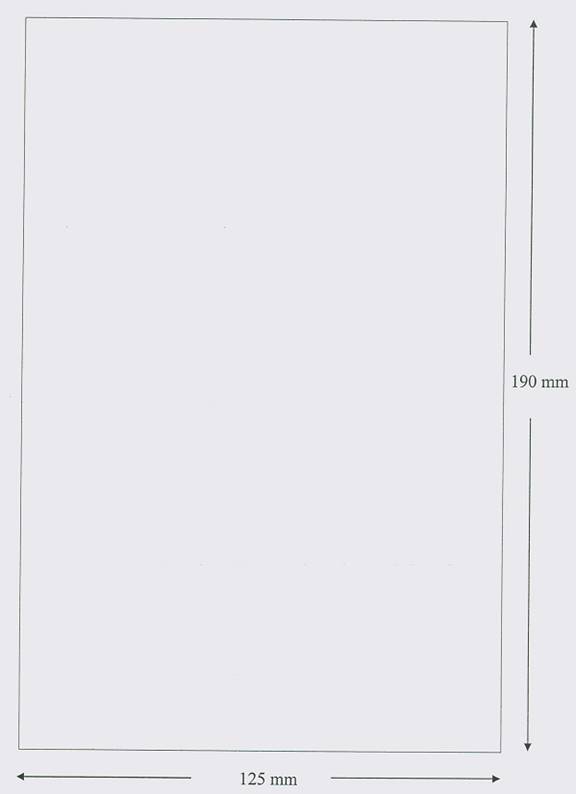 3. Nội dung ghi trên bìa sổ BHXH.3.1. Nội dung ghi trang 1 trên bìa sổ BHXH.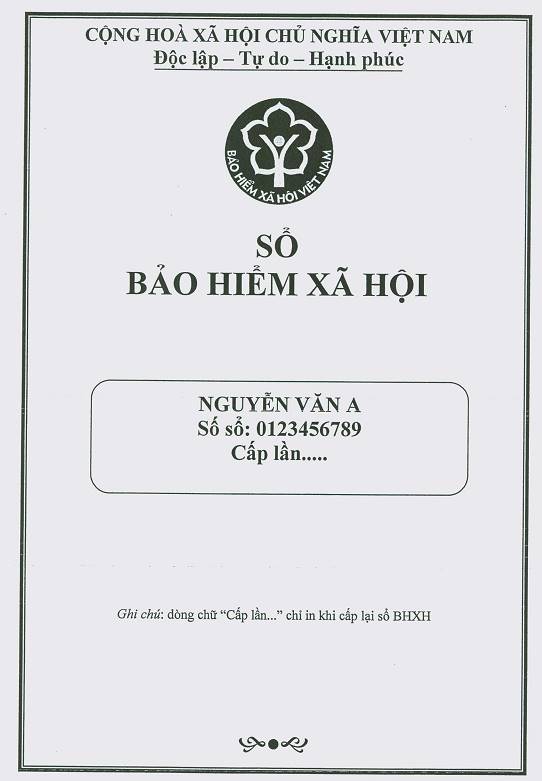 3.2. Nội dung ghi trang 2 bìa sổ BHXH.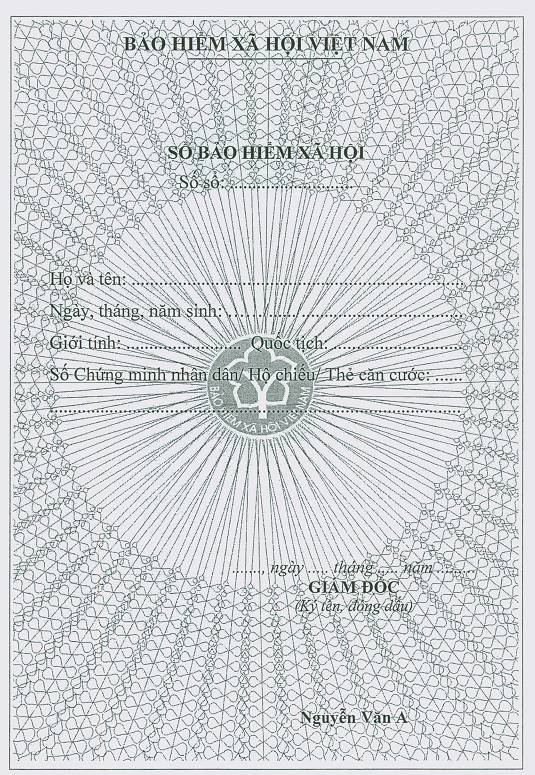 3.3. Nội dung ghi trang 3 bìa sổ BHXH.(Sử dụng dấu khắc đế đóng dấu và ghi đầy đủ các chế độ: tai nạn lao động, bệnh nghề nghiệp, thai sản đối với trường hợp bảo lưu thời gian đóng BHXH)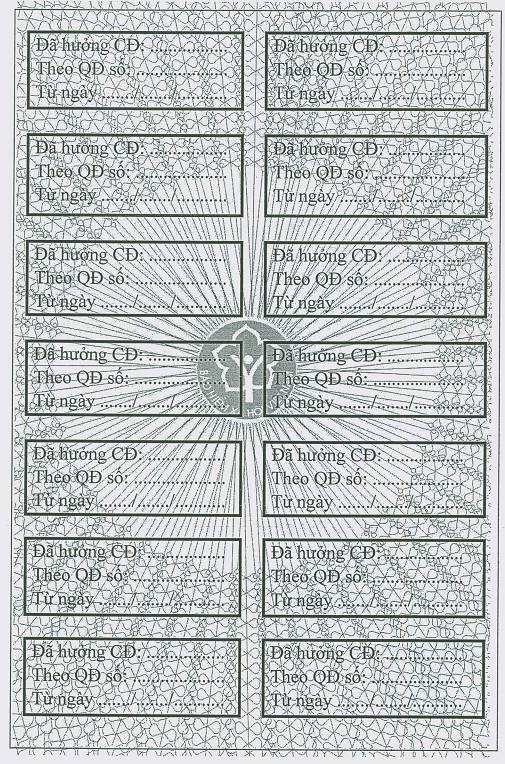 4. Nội dung ghi trên trang tờ rời sổ BHXH.4.1. Ghi, xác nhận thời gian đóng, điều chỉnh thời gian đóng BHXH, BHTN hằng năm của người tham gia đang đóng BHXH, BHTN.4.1.1. Đối với người thực hiện chế độ tiền lương do Nhà nước quy định.4.1.2. Đối với người theo chế độ tiền lương do người sử dụng lao động quyết định.4.1.3. Đối với người tham gia BHXH tự nguyện.4.2. Ghi, chốt sổ BHXH cho người tham gia dừng đóng BHXH, BHTN.4.2.1. Đối với người thực hiện chế độ tiền lương do Nhà nước quy định.4.2.2. Đối với người theo chế độ tiền lương do người sử dụng lao động quyết định.4.2.3. Đối với người tham gia BHXH tự nguyện.4.3. Ghi; hoặc ghi, chốt lại sổ BHXH đối với người tham gia đang bảo lưu điều chỉnh quá trình đóng BHXH, BHTN hoặc kết thúc đợt hưởng trợ cấp thất nghiệp.4.4. Ghi, cấp lại sổ BHXH đối với người đang tham gia BHXH.4.4.1. Đối với người thực hiện chế độ tiền lương do Nhà nước quy định.4.4.2. Đối với người theo chế độ tiền lương do người sử dụng lao động quyết định.4.4.3. Đối với người tham gia BHXH tự nguyện.4.5. Ghi, cấp lại, điều chỉnh sổ BHXH đối với người đang bảo lưu BHXH, BHTN.4.5.1. Đối với người thực hiện chế độ tiền lương do Nhà nước quy định.4.5.2. Đối với người theo chế độ tiền lương do người sử dụng lao động quyết định.4.5.3. Đối với người tham gia BHXH tự nguyện.4.6. Cấp lại sổ BHXH đối với người hưởng BHXH một lần bảo lưu thời gian đóng BHTN.4.6.1. Đối với người thực hiện chế độ tiền lương do Nhà nước quy định.4.6.2. Đối với người theo chế độ tiền lương do người sử dụng lao động quyết định.Ghi chú: - Dòng chữ “Tờ …” in khi cấp tờ rời sổ BHXH lần đầu.- Dòng chữ “Tờ ... cấp lần …” chỉ in khi cấp lại sổ BHXH hoặc khi cấp lại tờ rời.NHỮNG ĐIỀU CHÚ Ý1. Cơ quan Bảo hiểm xã hội là cơ quan nhà nước có chức năng thực hiện chế độ, chính sách bảo hiểm xã hội, quản lý và sử dụng các quỹ bảo hiểm xã hội, bảo hiểm y tế, bảo hiểm thất nghiệp; thanh tra việc đóng bảo hiểm xã hội, bảo hiểm thất nghiệp, bảo hiểm y tế và nhiệm vụ khác theo quy định.2. Sổ bảo hiểm xã hội được cấp cho người tham gia để theo dõi việc đóng, hưởng các chế độ bảo hiểm xã hội, bảo hiểm thất nghiệp và là cơ sở để giải quyết các chế độ bảo hiểm xã hội, bảo hiểm thất nghiệp theo quy định của pháp luật.3. Người tham gia được cấp và bảo quản một sổ bảo hiểm xã hội duy nhất. Cơ quan bảo hiểm xã hội quản lý sổ bảo hiểm xã hội khi người tham gia hưởng chế độ hưu trí, tử tuất.4. Không được sửa chữa, tẩy xóa làm sai lệch nội dung ghi trên sổ bảo hiểm xã hội. Trường hợp sổ bảo hiểm xã hội bị mất, hỏng phải thông báo kịp thời với cơ quan Bảo hiểm xã hội để xem xét cấp lại.QUÁ TRÌNH ĐÓNG BẢO HIỂM XÃ HỘIQUÁ TRÌNH ĐÓNG BẢO HIỂM XÃ HỘIHọ và tên:
Ngày, tháng, năm sinh:       /      /
Số sổ:Tờ....cấp lần…...- Thời gian đóng quỹ HT, TT của năm ….. là ….. tháng.- Lũy kế thời gian đóng quỹ HT, TT đến tháng …./…. là …. năm …. tháng.(Trong đó BHXH bắt buộc là .... năm .... tháng).- Thời gian đóng BHTN chưa hưởng năm ….. là ….. tháng.- Lũy kế thời gian đóng BHTN chưa hưởng là …… năm …… tháng.- Thời gian đóng quỹ HT, TT của năm ….. là ….. tháng.- Lũy kế thời gian đóng quỹ HT, TT đến tháng …./…. là …. năm …. tháng.(Trong đó BHXH bắt buộc là .... năm .... tháng).- Thời gian đóng BHTN chưa hưởng năm ….. là ….. tháng.- Lũy kế thời gian đóng BHTN chưa hưởng là …… năm …… tháng.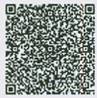 ….., ngày …. tháng …. năm….
GIÁM ĐỐC
(Ký tên, đóng dấu)


Nguyễn Văn AQUÁ TRÌNH ĐÓNG BẢO HIỂM XÃ HỘIQUÁ TRÌNH ĐÓNG BẢO HIỂM XÃ HỘIHọ và tên:
Ngày, tháng, năm sinh:       /      /
Số sổ:Tờ....cấp lần….- Thời gian đóng quỹ HT, TT của năm ….. là ….. tháng.- Lũy kế thời gian đóng quỹ HT, TT đến tháng …./…. là …. năm …. tháng.(Trong đó BHXH bắt buộc là .... năm .... tháng).- Thời gian đóng BHTN chưa hưởng năm ….. là ….. tháng.- Lũy kế thời gian đóng BHTN chưa hưởng là …… năm …… tháng.- Thời gian đóng quỹ HT, TT của năm ….. là ….. tháng.- Lũy kế thời gian đóng quỹ HT, TT đến tháng …./…. là …. năm …. tháng.(Trong đó BHXH bắt buộc là .... năm .... tháng).- Thời gian đóng BHTN chưa hưởng năm ….. là ….. tháng.- Lũy kế thời gian đóng BHTN chưa hưởng là …… năm …… tháng.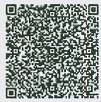 ….., ngày …. tháng …. năm….
GIÁM ĐỐC
(Ký tên, đóng dấu)


Nguyễn Văn AQUÁ TRÌNH ĐÓNG BẢO HIỂM XÃ HỘIQUÁ TRÌNH ĐÓNG BẢO HIỂM XÃ HỘIHọ và tên:
Ngày, tháng, năm sinh:       /      /
Số sổ:Tờ....cấp lần….- Thời gian đóng quỹ HT, TT của năm ….. là ….. tháng.- Lũy kế thời gian đóng quỹ HT, TT đến tháng …./…. là …. năm …. tháng.(Trong đó BHXH bắt buộc là .... năm .... tháng).- Lũy kế thời gian đóng BHTN chưa hưởng là …… năm …… tháng.- Thời gian đóng quỹ HT, TT của năm ….. là ….. tháng.- Lũy kế thời gian đóng quỹ HT, TT đến tháng …./…. là …. năm …. tháng.(Trong đó BHXH bắt buộc là .... năm .... tháng).- Lũy kế thời gian đóng BHTN chưa hưởng là …… năm …… tháng.….., ngày …. tháng …. năm….
GIÁM ĐỐC
(Ký tên, đóng dấu)




Nguyễn Văn AQUÁ TRÌNH ĐÓNG BẢO HIỂM XÃ HỘIQUÁ TRÌNH ĐÓNG BẢO HIỂM XÃ HỘIHọ và tên:
Ngày, tháng, năm sinh:       /      /
Số sổ:Tờ....cấp lần…...- Thời gian đóng quỹ HT, TT của năm ….. là ….. tháng.- Lũy kế thời gian đóng quỹ HT, TT đến tháng …./…. là …. năm …. tháng.(Trong đó BHXH bắt buộc là .... năm .... tháng).- Thời gian đóng BHTN chưa hưởng năm ….. là ….. tháng.- Lũy kế thời gian đóng BHTN chưa hưởng là …… năm …… tháng.- Thời gian đóng quỹ HT, TT của năm ….. là ….. tháng.- Lũy kế thời gian đóng quỹ HT, TT đến tháng …./…. là …. năm …. tháng.(Trong đó BHXH bắt buộc là .... năm .... tháng).- Thời gian đóng BHTN chưa hưởng năm ….. là ….. tháng.- Lũy kế thời gian đóng BHTN chưa hưởng là …… năm …… tháng.….., ngày …. tháng …. năm….
GIÁM ĐỐC
(Ký tên, đóng dấu)




Nguyễn Văn AQUÁ TRÌNH ĐÓNG BẢO HIỂM XÃ HỘIQUÁ TRÌNH ĐÓNG BẢO HIỂM XÃ HỘIHọ và tên:
Ngày, tháng, năm sinh:       /      /
Số sổ:Tờ....cấp lần….- Thời gian đóng quỹ HT, TT của năm ….. là ….. tháng.- Tổng thời gian đóng quỹ HT, TT đến tháng .../... là ... năm ..... tháng.(Trong đó BHXH bắt buộc là .... năm .... tháng).- Thời gian đóng BHTN chưa hưởng năm ….. là ….. tháng.- Lũy kế thời gian đóng BHTN chưa hưởng là …… năm …… tháng.- Thời gian đóng quỹ HT, TT của năm ….. là ….. tháng.- Tổng thời gian đóng quỹ HT, TT đến tháng .../... là ... năm ..... tháng.(Trong đó BHXH bắt buộc là .... năm .... tháng).- Thời gian đóng BHTN chưa hưởng năm ….. là ….. tháng.- Lũy kế thời gian đóng BHTN chưa hưởng là …… năm …… tháng.….., ngày …. tháng …. năm….
GIÁM ĐỐC
(Ký tên, đóng dấu)




Nguyễn Văn AQUÁ TRÌNH ĐÓNG BẢO HIỂM XÃ HỘIQUÁ TRÌNH ĐÓNG BẢO HIỂM XÃ HỘIHọ và tên:
Ngày, tháng, năm sinh:       /      /
Số sổ:Tờ....cấp lần….- Thời gian đóng quỹ HT, TT của năm ….. là ….. tháng.- Tổng thời gian đóng quỹ HT, TT đến tháng .../... là ... năm ..... tháng.(Trong đó BHXH bắt buộc là .... năm .... tháng).Tổng thời gian đóng BHTN chưa hưởng là ......... năm ..... tháng.- Thời gian đóng quỹ HT, TT của năm ….. là ….. tháng.- Tổng thời gian đóng quỹ HT, TT đến tháng .../... là ... năm ..... tháng.(Trong đó BHXH bắt buộc là .... năm .... tháng).Tổng thời gian đóng BHTN chưa hưởng là ......... năm ..... tháng.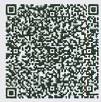 ….., ngày …. tháng …. năm….
GIÁM ĐỐC
(Ký tên, đóng dấu)




Nguyễn Văn AQUÁ TRÌNH ĐÓNG BẢO HIỂM XÃ HỘIQUÁ TRÌNH ĐÓNG BẢO HIỂM XÃ HỘIHọ và tên:
Ngày, tháng, năm sinh:       /      /
Số sổ:Tờ....cấp lần…...- Tổng thời gian đóng quỹ HT, TT đến tháng …./…. là …. năm …. tháng.(Trong đó BHXH bắt buộc là .... năm .... tháng).- Tổng thời gian đóng BHTN chưa hưởng là …… năm …… tháng.- Tổng thời gian đóng quỹ HT, TT đến tháng …./…. là …. năm …. tháng.(Trong đó BHXH bắt buộc là .... năm .... tháng).- Tổng thời gian đóng BHTN chưa hưởng là …… năm …… tháng.….., ngày …. tháng …. năm….
GIÁM ĐỐC
(Ký tên, đóng dấu)




Nguyễn Văn AQUÁ TRÌNH ĐÓNG BẢO HIỂM XÃ HỘIQUÁ TRÌNH ĐÓNG BẢO HIỂM XÃ HỘIHọ và tên:
Ngày, tháng, năm sinh:       /      /
Số sổ:Tờ....cấp lần…...- Lũy kế thời gian đóng quỹ HT, TT đến tháng …./…. là …. năm …. tháng.(Trong đó BHXH bắt buộc là .... năm .... tháng).- Lũy kế thời gian đóng BHTN chưa hưởng là …… năm …… tháng.- Lũy kế thời gian đóng quỹ HT, TT đến tháng …./…. là …. năm …. tháng.(Trong đó BHXH bắt buộc là .... năm .... tháng).- Lũy kế thời gian đóng BHTN chưa hưởng là …… năm …… tháng.….., ngày …. tháng …. năm….
GIÁM ĐỐC
(Ký tên, đóng dấu)




Nguyễn Văn AQUÁ TRÌNH ĐÓNG BẢO HIỂM XÃ HỘIQUÁ TRÌNH ĐÓNG BẢO HIỂM XÃ HỘIHọ và tên:
Ngày, tháng, năm sinh:       /      /
Số sổ:Tờ....cấp lần….- Lũy kế thời gian đóng quỹ HT, TT đến tháng …./…. là …. năm …. tháng.(Trong đó BHXH bắt buộc là .... năm .... tháng).- Lũy kế thời gian đóng BHTN chưa hưởng là …… năm …… tháng.- Lũy kế thời gian đóng quỹ HT, TT đến tháng …./…. là …. năm …. tháng.(Trong đó BHXH bắt buộc là .... năm .... tháng).- Lũy kế thời gian đóng BHTN chưa hưởng là …… năm …… tháng.….., ngày …. tháng …. năm….
GIÁM ĐỐC
(Ký tên, đóng dấu)




Nguyễn Văn AQUÁ TRÌNH ĐÓNG BẢO HIỂM XÃ HỘIQUÁ TRÌNH ĐÓNG BẢO HIỂM XÃ HỘIHọ và tên:
Ngày, tháng, năm sinh:       /      /
Số sổ:Tờ....cấp lần….- Lũy kế thời gian đóng quỹ HT, TT đến tháng …./…. là …. năm …. tháng.(Trong đó BHXH bắt buộc là .... năm .... tháng).- Lũy kế thời gian đóng BHTN chưa hưởng là …… năm …… tháng.- Lũy kế thời gian đóng quỹ HT, TT đến tháng …./…. là …. năm …. tháng.(Trong đó BHXH bắt buộc là .... năm .... tháng).- Lũy kế thời gian đóng BHTN chưa hưởng là …… năm …… tháng.….., ngày …. tháng …. năm….
GIÁM ĐỐC
(Ký tên, đóng dấu)




Nguyễn Văn AQUÁ TRÌNH ĐÓNG BẢO HIỂM XÃ HỘIQUÁ TRÌNH ĐÓNG BẢO HIỂM XÃ HỘIHọ và tên:
Ngày, tháng, năm sinh:       /      /
Số sổ:Tờ....cấp lần…...- Tổng thời gian đóng quỹ HT, TT đến tháng …./…. là …. năm …. tháng.(Trong đó BHXH bắt buộc là .... năm .... tháng).- Tổng thời gian đóng BHTN chưa hưởng là……… năm ….. tháng.- Tổng thời gian đóng quỹ HT, TT đến tháng …./…. là …. năm …. tháng.(Trong đó BHXH bắt buộc là .... năm .... tháng).- Tổng thời gian đóng BHTN chưa hưởng là……… năm ….. tháng.….., ngày …. tháng …. năm….
GIÁM ĐỐC
(Ký tên, đóng dấu)




Nguyễn Văn AQUÁ TRÌNH ĐÓNG BẢO HIỂM XÃ HỘIQUÁ TRÌNH ĐÓNG BẢO HIỂM XÃ HỘIHọ và tên:
Ngày, tháng, năm sinh:       /      /
Số sổ:Tờ....cấp lần….- Tổng thời gian đóng quỹ HT, TT đến tháng …./…. là …. năm …. tháng.(Trong đó BHXH bắt buộc là .... năm .... tháng).- Tổng thời gian đóng BHTN chưa hưởng là …… năm …..  tháng.- Tổng thời gian đóng quỹ HT, TT đến tháng …./…. là …. năm …. tháng.(Trong đó BHXH bắt buộc là .... năm .... tháng).- Tổng thời gian đóng BHTN chưa hưởng là …… năm …..  tháng.….., ngày …. tháng …. năm….
GIÁM ĐỐC
(Ký tên, đóng dấu)




Nguyễn Văn AQUÁ TRÌNH ĐÓNG BẢO HIỂM XÃ HỘIQUÁ TRÌNH ĐÓNG BẢO HIỂM XÃ HỘIHọ và tên:
Ngày, tháng, năm sinh:       /      /
Số sổ:                                 Tờ....cấp lần….- Tổng thời gian đóng quỹ HT, TT đến tháng …./…. là …. năm …. tháng.(Trong đó BHXH bắt buộc là .... năm .... tháng).- Tổng thời gian đóng BHTN chưa hưởng là …… năm …..  tháng.- Tổng thời gian đóng quỹ HT, TT đến tháng …./…. là …. năm …. tháng.(Trong đó BHXH bắt buộc là .... năm .... tháng).- Tổng thời gian đóng BHTN chưa hưởng là …… năm …..  tháng.….., ngày …. tháng …. năm….
GIÁM ĐỐC
(Ký tên, đóng dấu)



Nguyễn Văn AQUÁ TRÌNH ĐÓNG BẢO HIỂM XÃ HỘIQUÁ TRÌNH ĐÓNG BẢO HIỂM XÃ HỘIHọ và tên:
Ngày, tháng, năm sinh:       /      /
Số sổ:Tờ....cấp lần…...- Tổng thời gian đóng BHTN chưa hưởng là……… năm ….. tháng.- Tổng thời gian đóng BHTN chưa hưởng là……… năm ….. tháng.….., ngày …. tháng …. năm….
GIÁM ĐỐC
(Ký tên, đóng dấu)




Nguyễn Văn AQUÁ TRÌNH ĐÓNG BẢO HIỂM XÃ HỘIQUÁ TRÌNH ĐÓNG BẢO HIỂM XÃ HỘIHọ và tên:
Ngày, tháng, năm sinh:       /      /
Số sổ:Tờ....cấp lần….- Tổng thời gian đóng BHTN chưa hưởng là …… năm …..  tháng.- Tổng thời gian đóng BHTN chưa hưởng là …… năm …..  tháng.….., ngày …. tháng …. năm….
GIÁM ĐỐC
(Ký tên, đóng dấu)




Nguyễn Văn A